KrasnaleOglądamy piosenkę: https://www.youtube.com/watch?v=tVlcKp3bWH8Pytamy „How are you?” Pomagamy dziecku odpowiedzieć, stosując wybrany zwrot z powyższej piosenki.  (good, great, wonderful, tired, hungry, not so good)Naśladujemy zakładanie części garderoby. Zadaniem dziecka jest odgadnięcie, jakie to ubranie.Zamieniamy się i prosimy dziecko, aby udawało, że zakłada ubranie. Dorosły zgaduje.https://www.youtube.com/watch?v=1GDFa-nEzlg oglądamy piosenkę Ponownie odtwarzamy piosenkę i staramy się pokazywać wymienione czynności: Put on our T-shirt/ pants. Button our shirt. Put on our socks. Tie our shoes. Zip up our jacket.Powtarzamy nazwy kolorów: red, blue, yellow, pink, green, orange, brown, black. Pokazujemy kredki/klocki w wymienionych kolorach i wspólnie z dzieckiem nazywamy ich kolory.Prosimy dziecko o pokolorowanie ubrań z załączonej według instrukcji: „Colour the coat yellow. Colour the T-shirt blue. Colour the shoes black. Colour the skirt pink. Colour the socks green. Colout the shorts brown. Colour the hat orange.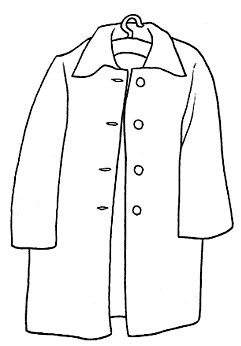 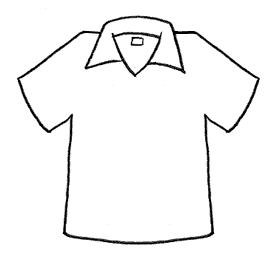 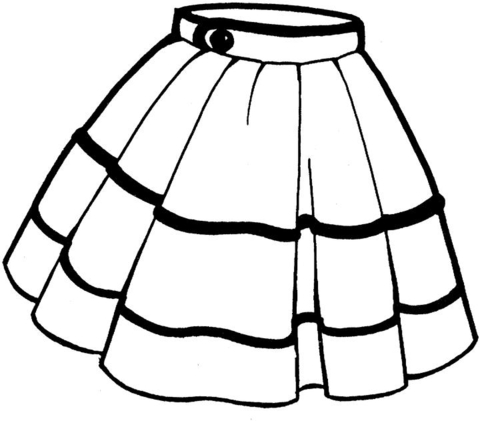 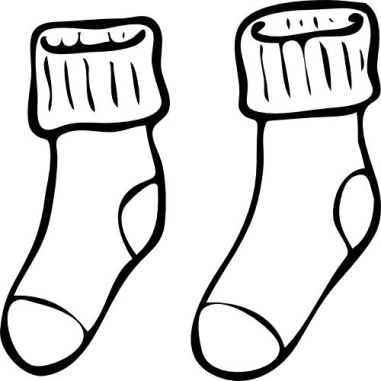 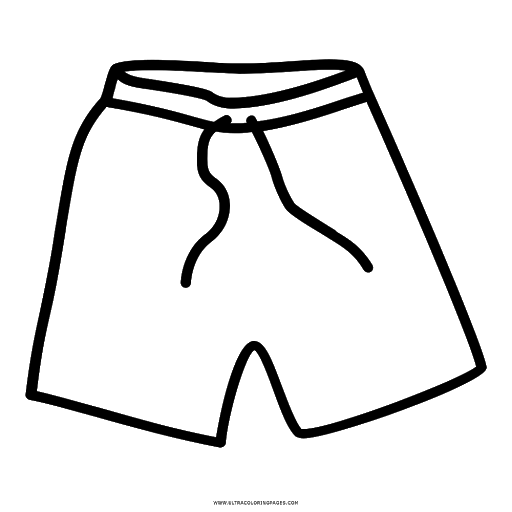 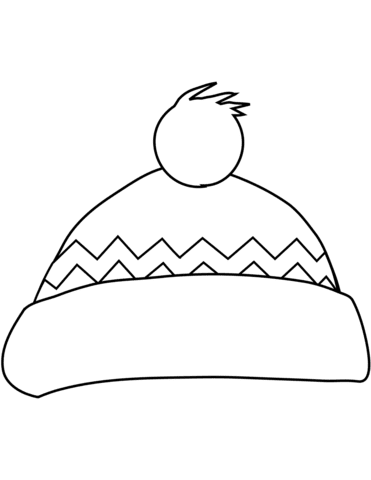 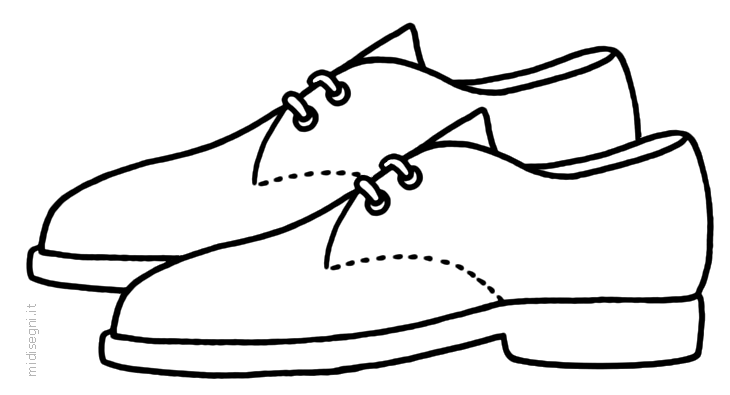 